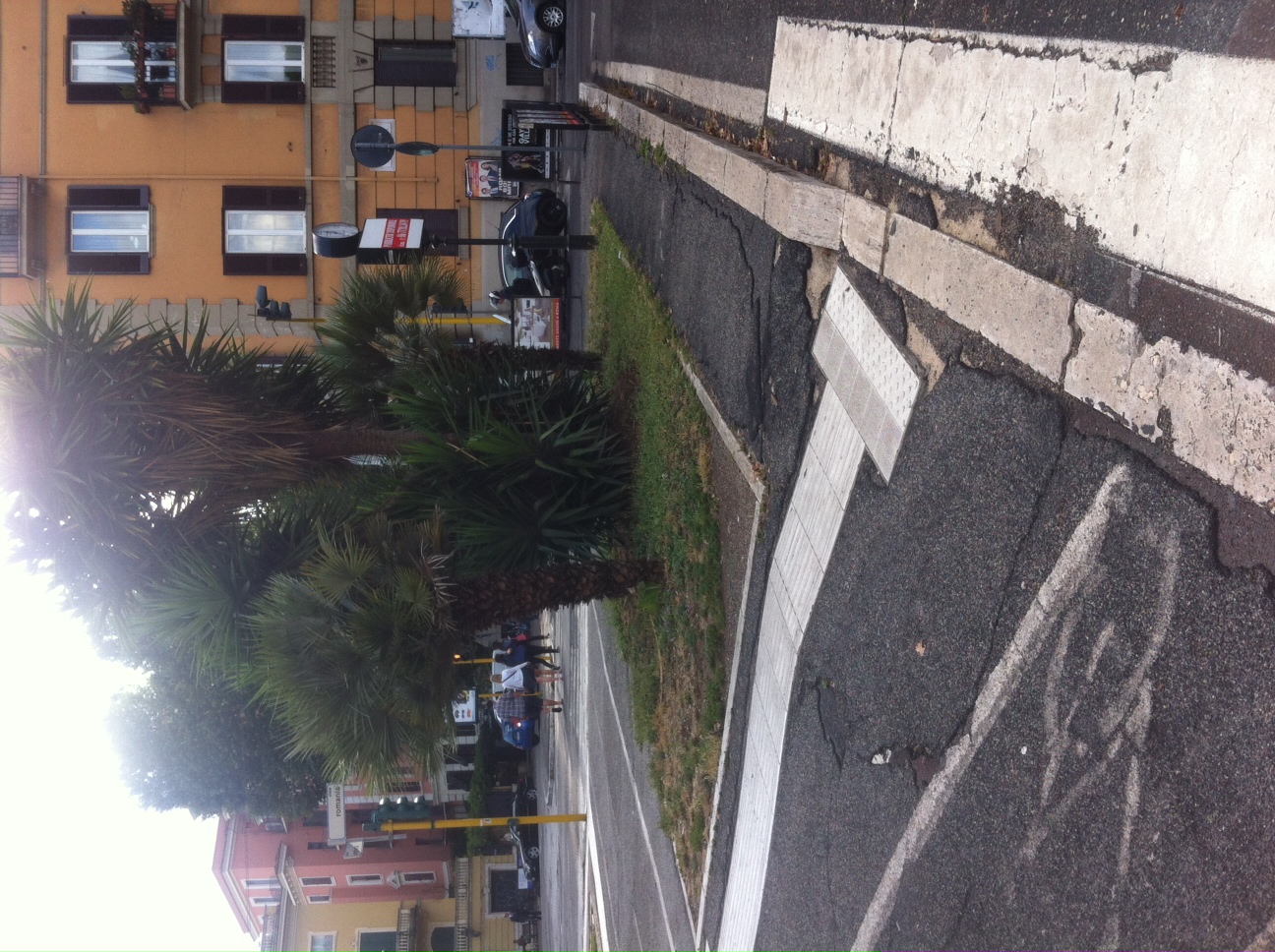 foto n 1